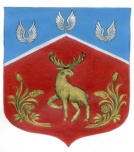 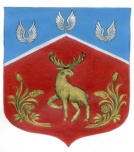 АДМИНИСТРАЦИЯГромовское сельское поселение муниципального образованияПриозерский муниципальный район  Ленинградской областиП О С Т А Н О В Л Е Н И Еот  «23» января 2020 года                № 40«О внесении изменений в муниципальнуюпрограмму «Устойчивое общественное развитие в муниципальном образовании Громовское сельское поселение на 2019 год»В соответствии со статьей 33 Федерального закона Российской Федерации от 06 октября 2003 года № 131-ФЗ «Об общих принципах организации местного самоуправления в Российской Федерации», областным законом от 28 декабря 2018 года № 147–ОЗ «О старостах сельских населенных пунктов Ленинградской области и содействии участию населения в осуществлении местного самоуправления в иных формах на частях территорий муниципального образования Ленинградской области», областным законом от 12 мая 2015 года №42-оз «О содействии развитию иных форм местного самоуправления на части территорий населенных пунктов Ленинградской области, являющихся административными центрами поселений», Федеральным законом от 24 июля 2007 года № 209-ФЗ «О развитии малого и среднего предпринимательства в Российской Федерации», в соответствии со ст. 24, ст. 31 Градостроительного кодекса Российской Федерации, в соответствии со ст. 10 Федерального закона от 13 июля 2015 г. 
№ 218-ФЗ«О государственной регистрации недвижимости», Положением о бюджетном процессе в муниципальном образовании Громовское сельское поселение Приозерский муниципальный район Ленинградской области, утвержденным советом депутатов муниципального образования Громовское сельское поселение от 29 ноября 2013г. № 162, администрация муниципального образования Громовское сельское поселение муниципального образования Приозерский муниципальный район Ленинградской области,ПОСТАНОВЛЯЕТ:Внести изменения в муниципальную программу «Устойчивое общественное развитие в муниципальном образовании Громовское сельское поселение на 2019 год».Финансирование мероприятий целевой муниципальной программы «Устойчивое общественное развитие в муниципальном образовании Громовское сельское поселение на 2019 год» производить в пределах ассигнований, предусмотренных на эти цели в бюджете МО Громовское сельское поселение на соответствующий финансовый год.Постановление администрации МО Громовское сельское поселение № 292 от 27.08.2019г. считать утратившим силу.Опубликовать настоящее постановление в средствах массовой информации: Ленинградском областном информационном агентстве (далее «Леноблинформ») http://www.lenoblinform.ru, разместить в сети Интернет на официальном сайте администрации муниципального образования Громовское сельское поселение муниципального образования Приозерский муниципальный район Ленинградской области www.admingromovo.ru.Постановление вступает в силу с момента его официального опубликования в средствах массовой информации. Контроль за исполнением настоящего постановления оставляю за собой.Глава администрации                                                                         А.П. КутузовИсп. М.В. Матвеева  Тел.: 8-81379-99-470.Разослано: дело-3, Прокуратура - 1, СМИ – 1ПАСПОРТмуниципальной программы муниципального образования Громовское сельское поселение муниципального образования Приозерский муниципальный район Ленинградской области	«Устойчивое общественное развитие в муниципальном образовании Громовское сельское поселение»1. Общая характеристика сферы реализации Программы,текущее состояние, основные проблемы и прогноз её развитияРешение задач по повышению уровня и качества жизни населения, устойчивому развитию сельских территорий, предусмотренных  Концепцией долгосрочного социально-экономического развития Российской Федерации до 2020 года, утвержденной распоряжением Правительства Российской Федерации от 17 ноября 2008 г. № 1662-р, а также задачи по  продовольственному обеспечению населения страны, предусмотренной Доктриной продовольственной безопасности Российской Федерации, утвержденной Указом Президента Российской Федерации от 30 января 2010 г. № 120, требует пересмотра места и роли  сельских территорий в осуществлении стратегических социально-экономических преобразований в стране, в том числе принятия мер по созданию предпосылок для устойчивого развития сельских территорий путем:повышение уровня комфортности условий жизнедеятельности;повышения доступности улучшения жилищных условий для сельского населения;повышения престижности сельскохозяйственного труда и формирования в обществе позитивного отношения к сельскому образу жизни;улучшения демографической ситуации;развития в сельской местности местного самоуправления и институтов гражданского общества.На территории муниципального образования располагается  12 населенных пунктов с количеством постоянного населения – 2482 человека. За последние годы в результате спада сельскохозяйственного производства и ухудшения  финансового положения отрасли, изменения организационно – экономического механизма развития социальной сферы и инженерной инфраструктуры села  увеличилось отставание села от города по уровню и условиям жизнедеятельности. Сокращение и измельчение сельской поселенческой структуры приводит к обезлюдею и запустению сельских территорий, выбытию из оборота продуктивных земель сельскохозяйственного назначения, что угрожает не только продовольственной, но и геополитической безопасности России.Этому способствует также крайне низкий уровень комфортности проживания в сельской местности.Материальное положение преобладающей части сельского населения не позволяет использовать систему ипотечного кредитования жилищного строительства. Уровень благоустройства сельского жилищного фонда в 2-3 раза ниже городского уровня.Решение проблемы социального развития села является важной составной частью процесса стабилизации и перехода к устойчивому развитию экономики, повышению благосостояния сельского населения.2. Основные цели и задачи Программы.Основными целями Программы являются:создание благоприятных условий для проживания в сельской местности;активизация местного населения в решении вопросов местного значения;повышение общественной значимости развития сельских территорий в общенациональных интересах и привлекательности сельской местности для комфортного проживания и приложения труда;Основными задачами Программы являются:благоустройство сельских населенных пунктов;усиление противопожарной безопасности населенных пунктов.3. Сроки реализации Программы.Реализацию Программы предполагается осуществить в 2019 году. 4. Основные мероприятия Программы.Основные мероприятия Программы направлены на благоустройство территории сельских населенных пунктов, обеспечение первичных мер пожарной безопасности и комфортного проживания и приложения труда граждан (приложения).5. Ресурсное обеспечение и механизм реализации Программы.Программа реализуется за счет средств бюджета Ленинградской области, бюджета администрации МО Громовское сельское поселение и трудового участия населения. Управление реализацией Программы осуществляет муниципальный заказчик Программы – Администрация МО Громовское сельское поселение МО Приозерский муниципальный район  Ленинградской области.   Муниципальный заказчик Программы несет ответственность за реализацию Программы, уточняет сроки реализации мероприятий Программы и объемы их финансирования. Муниципальным заказчиком Программы выполняются следующие основные задачи: -экономический анализ эффективности программных проектов и мероприятий Программы; -подготовка предложений по составлению плана инвестиционных и текущих расходов на очередной период; -корректировка плана реализации Программы по источникам и объемам финансирования и по перечню предлагаемых к реализации задач Программы по результатам принятия местного  бюджета и уточнения возможных объемов финансирования из других источников; -мониторинг выполнения показателей Программы и сбора оперативной отчетной информации. Мероприятия Программы реализуются посредством заключения муниципальных контрактов, договоров между муниципальным заказчиком Программы и исполнителями Программы, в том числе муниципальных контрактов на строительство, реконструкцию, капитальный ремонт, объектов коммунальной инфраструктуры.        Распределение  объемов финансирования, по этапам и объектам ремонтов осуществляются муниципальным заказчиком Программы. Контроль за реализацией Программы осуществляется Администрацией. 6. Ожидаемые результаты реализации Программы.Реализация  мероприятий Программы  будет способствовать  повышению уровня жизни сельского населения, активизации участия граждан в решении вопросов местного значения, развитию в сельской местности иных форм местного самоуправления.7. Оценка эффективности Программы.Оценка социально-экономической и экологической эффективности Программы будет осуществляться на основе системы целевых показателей и индикаторов (далее – система индикаторов). Система индикаторов обеспечит мониторинг динамики изменений в секторе водоснабжения, водоотведения и очистки сточных вод за отчетный период, равный году, с целью уточнения или корректировки поставленных задач и проводимых мероприятий.Для расчета эффективности реализации программы используются индикаторы и показатели отчета о реализации программы.В качестве критериев оценки результативности реализации программы используется индекс результативности и интегральная оценка результативности. Индекс результативности программы оценивается по каждому целевому показателю в год по формуле:ПфitPit = ---------Ппitгде   Pit    - результативность достижения характеризующая ход реализации                  программыПфit – фактическое значение показателя программы  Ппit  – плановые значения показателя программыИнтегральная оценка результативности программы в год определяется по следующей формуле:mSUMPit         1Ht = -----------,mгде    Ht - интегральная оценка эффективности программыm -  количество показателей программыSUMPit - индекс результативностиЭффективность реализации программы определяется как соотношение оценки результативности программы и уровня финансирования:HtЭt = -----х 100,St          где     Эt - эффективность программы в годHt  - интегральная оценка эффективности St  - уровень финансирования программы в год.Подпрограмма «Молодежь Громовского поселения» на 2019 г.Характеристика текущего состояния молодёжной среды в муниципальном образовании Громовское сельское поселение муниципального образования Приозерский муниципальный район Ленинградской областиВ настоящее время на территории муниципального образования Громовское сельское поселение муниципального образования Приозерский муниципальный район Ленинградской области проживает 452 молодых людей в возрасте от 14 до 30 лет (17,9% численности населения).Молодежная политика является одним из приоритетных направлений деятельности администрации муниципального образования Громовское сельское поселение. Она реализуется  администрацией муниципального образования Громовское сельское поселение при участии молодежных и детских общественных объединений, неправительственных организаций, иных юридических и физических лиц.Для стабильного развития молодёжной политики на территории МО Громовское сельское поселение необходимо активизировать работу органов молодёжного самоуправления.Приоритеты и цели муниципальной молодёжной политики в муниципальном образовании Громовское сельское поселение муниципального образования Приозерский муниципальный район Ленинградской областиПриоритетом муниципальной Программы является максимальное вовлечение молодёжи МО Громовское сельское поселение  к ведению здорового образа жизни, идеям гражданско-патриотического воспитания и к развитию творческих и профессиональных навыков. Для этого важно в самые короткие сроки создать эффективную систему работы с молодёжью. В рамках муниципальной Программы необходимо:Стимулировать молодёжь к ведению здорового образа жизни. Высокая физическая активность должна стать общепринятым и массовым явлением, а употребление алкоголя, табака и наркотиков в молодёжной среде должно встречать резкую отрицательную реакцию. Данная задача достигается через:Организацию и проведение мероприятий, направленных на профилактику асоциального поведения молодёжи, пропаганду здорового образа жизни;Организацию работы с молодёжью по месту жительства;Поддержку молодёжных инициатив в области пропаганды здорового образа жизни;Формировать устойчивую гражданскую позицию у молодёжи.               Молодёжь МО Громовское сельское поселение должна стать достойным носителем культуры и истории. Особенно важно территориально ориентировать молодёжь, направлять на развитие своей малой родины. Данная задача достигается через:Стимулирование общественно-политической активности молодёжи;Развитие добровольчества (волонтёрства);Проведение общественно-политических мероприятий.Создавать условия для самореализации молодёжи. Важно с раннего возраста готовить молодёжь к тому, что успеха в жизни каждому необходимо добиваться самостоятельно и активно пользоваться теми инструментами, которые созданы обществом для саморазвития. Необходимо находить возможности для реализации таланта на территории своего поселения и района. Все имеющиеся возможности на территории муниципального образования должны быть доступны для местной молодёжи. Данная задача достигается через:Стимулирование участия молодёжи МО Громовское сельское поселение в районных, региональных и федеральных проектах и мероприятиях;Поддержку местных молодёжных инициатив;Участие молодёжи, достигшей наибольших творческих успехов, в мероприятиях районного, областного, федерального и международного уровней в сфере молодёжной политики;Развивать инфраструктуру в сфере молодёжной политики. Для реализации поставленных задач важно развивать имеющуюся систему работы с молодёжью. Данная задача достигается через:Стимулирование развития деятельности Совета молодёжи;Стимулирование создания объектов молодёжной политики в МО Громовское сельское поселение;Методическую помощь по организации работы молодёжных объединений;Информирование о развитии молодёжной политики;Поддержку мероприятий молодёжных общественных объединений;Проведение работы с детьми и молодежью по месту жительства.Прогноз конечных результатов муниципальной программыРост числа поддержанных инициатив от молодёжных объединений на 1 инициативу ежегодно;Увеличение количества реализованных социальных молодёжных проектов: 2019г. – 1 проект.Уменьшение количества правонарушений  в молодёжной среде на 3% ежегодно относительно данных 2018 года.Увеличение числа добровольцев (волонтеров) на 5%;Увеличение посещаемости интернет-ресурсов молодёжной политики.Сроки реализации муниципальной программы в целом, контрольные этапы и сроки их реализации с указанием промежуточных показателейСрок реализации муниципальной Программы: Программа «Молодёжь Громовского поселения»  реализуется в период с 2019г.Перечень основных мероприятий5.1. Организация и осуществление мероприятий по работе с детьми и молодежью в МО Громовское сельское поселение.Основные меры правового регулированияМуниципальная программа разработана в соответствии со следующими нормативно-правовыми актами:Федеральный закон от 28 июня 1995 г. №98-ФЗ «О государственной поддержке молодежных и детских общественных объединений»;Федеральный закон от 24.06.1999 №120-ФЗ «Об основах системы профилактики безнадзорности и правонарушений несовершеннолетних»;Постановление Верховного совета Российской Федерации от 3 июня 1993 года №5090-1 «Об основных направлениях государственной молодежной политики в Российской Федерации»;Закон Ленинградской области от 23 ноября 2011 г. №105-оз «О государственной молодежной политике в Ленинградской области»;Устав муниципального образования Громовское сельское поселение МО Приозерский муниципальный район Ленинградской области;Перечень и краткое описание муниципальных программ и подпрограммМуниципальная программа «Молодёжь Громовского поселения» не содержит подпрограмм и взаимодействует со следующими программами:Подпрограмма «Молодежь Ленинградской области на 2017-2021 годы»Государственная программа Ленинградской области «Устойчивое общественное развитие  в Ленинградской области».Описание мер муниципального регулированияСпециалист администрации муниципального образования Громовское сельское поселение отвечает за организацию и осуществление мероприятий по работе с детьми и молодежью в МО Громовское сельское поселение муниципального образования Приозерский муниципальный район Ленинградской области, исполнение и корректировку Программы.Совет молодёжи при главе администрации муниципального образования Громовское сельское поселение участвует в формировании и реализации молодёжной политики на территории МО Громовское сельское поселение МО Приозерский муниципальный район Ленинградской области.12.	Анализ рисков реализации Программы и описание мер по минимизации их негативного влиянияВ ходе реализации мероприятий программы могут возникнуть риски, связанные с возможными ошибками в выборе приоритетных проектов и мероприятий, а также риски в связи с недостаточным учетом инерционности показателей, характеризующих результаты реализации программы. Возможны также риски, связанные с недостаточной оценкой бюджетных средств, необходимых для достижения поставленных целей. Оценка данных рисков - риски средние. Управление рисками предполагает проведение мероприятий по мониторингу, своевременному обнаружению и оценке влияния рисков.Подпрограмма «Внесение изменений в документы территориального планирования и градостроительного зонирования,
внесение в единый государственный реестр недвижимости сведений
о границах территориальных зон муниципального образования Громовское сельское поселение».1. Общая характеристика, состояние, основные проблемы и прогноз развития сферы реализации подпрограммыГрадостроительная деятельность осуществляется в виде территориального планирования, градостроительного зонирования и планировки территории, обеспечивающих устойчивое развитие территорий путем сбалансированного учета сложившихся на них экологических, экономических, социальных, инженерно-технических факторов.Генеральный план  муниципального образования Громовское сельское поселение муниципального образования Приозерский муниципальный район Ленинградской области, утвержден решением Совета депутатов муниципального образования Громовское сельское поселение муниципального образования Приозерский муниципальный район Ленинградской области № 137 от 14.12.2012 г.Правила землепользования и застройки муниципального образования Громовское сельское поселение муниципального образования Приозерский муниципальный район Ленинградской области, утверждены решением Совета депутатов муниципального образования Громовское сельское поселение муниципального образования Приозерский муниципальный район Ленинградской области № 139 от 24.12.2012 г.В связи с социально-экономическим развитием муниципального образования Громовское сельское поселение необходима актуализация сведений в документах территориального планирования. В генеральный  план   и  правила землепользования и застройки муниципального образования, утверждённых в 2012 году, необходимо внесение изменений в части уточнения границ населенных пунктов, границ территориальных зон, градостроительных регламентов
с учетом действующего законодательства.Подготовка проекта генерального плана осуществляется в соответствии с требованиями статьи 9 Федерального закона от 29.12.2004 г. № 190-ФЗ "Градостроительный кодекс Российской Федерации" и с учетом региональных и местных нормативов градостроительного проектирования, заключения о результатах общественных обсуждений или публичных слушаний по проекту генерального плана, а также с учетом предложений заинтересованных лиц.Внесение изменений в правила землепользования и застройки осуществляется в порядке, предусмотренном статьями 31 и 32 Федерального закона от 29.12.2004 г.  № 190-ФЗ "Градостроительный кодекс Российской Федерации".Согласно статье 10 Федерального закона от 13.07.2015 г. № 218-ФЗ "О государственной регистрации недвижимости" в реестр границ вносятся сведения о территориальных зонах, описание местоположения границ населенных пунктов, а также реквизиты правовых актов об установлении или изменении границ населенных пунктов и реквизиты решений органов государственной власти или органов местного самоуправления об утверждении правил землепользования и застройки.Согласно статье 19 218-ФЗ, органы местного самоуправления, уполномоченные на утверждение карты-плана территории, обязаны направить в орган регистрации прав заявление о государственном кадастровом учете и карту-план территории посредством отправления в электронной форме.Однако, на практике, из-за дефицита местного бюджета, документы для внесения сведений в государственный кадастр недвижимости о территориальных зонах органами местного самоуправления не готовятся и не направляются.По информации ФГБУ «ФКП Росреестра» по Ленинградской области на 01.10.2018 года в государственном кадастре недвижимости не имеется сведений о границах территориальных зон на территории  муниципального образования Громовское сельское поселение.Наличие в государственном кадастре недвижимости сведений о границах территориальных зон позволит:- обеспечить доступность и прозрачность государственного учета объектов недвижимости на территории муниципального образования Громовское сельское поселение;- существенно увеличить доходную часть местного бюджета, так как при расчете кадастровой стоимости земельных участков, входящих в состав границ населенного пункта, сведения о которых содержатся в государственном кадастре недвижимости, будет применен удельный показатель, который значительно выше, чем для остальных категорий земель;- уменьшить количество судебных разбирательств по земельным спорам за счет исключения неправомерных случаев предоставления земельных участков за пределами установленной границы населенного пункта и территориальных зон;- повысить инвестиционную привлекательность муниципального образования Громовское сельское поселение в результате вовлечения в хозяйственный оборот земель частной собственности и повышения фактора целевого использования земель;Решение вопроса актуализации генерального плана и правил землепользования и застройки, внесения в единый государственный реестр недвижимости сведений о границах территориальных зон муниципального образования Громовское сельское поселение программным методом представляется наиболее оптимальным. Указанный метод отвечает задаче формирования бюджетов в "программном" формате, позволит увязать между собой конкретные результаты, мероприятия и объемы финансирования, необходимые для достижения намеченных целей. 2. Цели, задачи, сроки реализацииОсновными целями подпрограммы является обеспеченность территории муниципального образования Громовское сельское поселение актуализированными документами территориального планирования и градостроительного зонирования в соответствии с основными принципами законодательства о градостроительной деятельности, увеличение количества территориальных зон, сведения о которых внесены в единый государственный реестр недвижимости в виде координатного описания, а также пополнение федерального фонда пространственных данных, обеспечивающего индивидуализацию и идентификацию объектов недвижимости на территории муниципального образования Громовское сельское поселение.Для достижения указанных целей решается задача по подготовке документации по внесению изменений в генеральный план, правила землепользования и застройки, подготовке землеустроительной документации, содержащей необходимые для внесения в единый государственный реестр недвижимости сведений о местоположении границ территориальных зон.Решение указанной задачи осуществляется посредством проведения землеустроительных работ по описанию местоположения границ территориальных зон, результатом которых является подготовка карты (плана), содержащей координаты характерных точек границ территориальных зон.Срок реализации подпрограммы – 2019 год3. Характеристика основных мероприятий подпрограммыОсновные мероприятия муниципальной программы:1. Подготовка документации по внесению изменений в генеральный план.2. Подготовка документации по внесению изменений в правила землепользования и застройки.3. Подготовка землеустроительной документации по описанию местоположения границ территориальных зон.Основные мероприятия Программы представляют собой комплекс взаимосвязанных мер, направленных на достижение целевых показателей Программы, повышению инвестиционной привлекательности муниципального образования Громовское сельское поселение.Реализация подпрограммы осуществляется в один этап в 2019 году.В течение всего периода реализации программы осуществляется подготовка документации по внесению изменений в генеральный план и правила землепользования и застройки поселения и по описанию местоположения границ территориальных зон. В течение всего периода реализации подпрограммы осуществляется подготовка документации по внесению изменений в генеральный план  и правила землепользования и застройки муниципального образования Громовское сельское поселение, подготовка землеустроительной документации по описанию местоположения границ территориальных зон.4. Нормативно-правовое обеспечение подпрограммы Правовая поддержка программы осуществляется на основании законодательной базы Российской Федерации, Ленинградской области, муниципального образования Приозерский муниципальный район Ленинградской области и муниципального образования Громовское сельское поселение. Разработка и принятие нормативно правовых актов и проектов нормативных правовых актов, для реализации подпрограммы не требуется, поскольку на сегодняшний день разработаны и утверждены документы территориального планирования на территории муниципального образования  Громовское сельское поселение.  5.Ресурсное обеспечение муниципальной подпрограммыНеобходимый объем ресурсного обеспечения реализации подпрограммы составит
300,00 тысяч рублей за счет муниципального бюджета муниципального образования Громовское сельское поселение, в том числе по мероприятиям:Внесение изменений в генеральный план - 100,0тысяч рублей.Внесение изменений в правила землепользования и застройки - 100,00тысяч рублей.Подготовка землеустроительной документации, содержащей необходимые для внесения в единый государственный реестр недвижимости сведений о местоположении границ территориальных зон - 100,00тысяч рублей.Объем финансирования программы и источников финансирования приведен в приложении.6. Механизм реализации подпрограммыПрограмма реализуется путём проведения мероприятий в соответствии с основными направлениями (План мероприятий представлен в приложении).Руководство реализацией подпрограммы осуществляет руководитель программы – администрация муниципального образования Громовское сельское поселение.Реализацию мероприятий подпрограммы осуществляет администрация муниципального образования Громовское сельское поселение. Она несет ответственность за своевременное и качественное исполнение программных мероприятий, целевое и эффективное использование средств бюджета, выделяемых на их реализацию.Администрация муниципального образования Громовское сельское поселение обеспечивает мониторинг и контроль за ходом реализации программных мероприятий, готовит предложения по объёмам и источникам финансирования программных мероприятий, по мере необходимости готовит предложения по корректировке перечня программных мероприятий на очередной финансовый год, уточняет затраты по программным мероприятиям, отдельные их показатели, а также механизм реализации программы, разрабатывает и вносит в установленном порядке и в установленные сроки предложения о принятии правовых актов, необходимых для выполнения программы.7. Оценка эффективности муниципальной подпрограммыОценка эффективности муниципальной программы осуществляется в соответствии                      с Методикой оценки эффективности муниципальных программ.Методика оценки эффективности муниципальной программы.Для расчета эффективности реализации Программы (эффективности расходования бюджетных средств) используются индикаторы и показатели отчета о реализации Программы.Под результативностью понимается степень достижения запланированных показателей             за счет реализации мероприятий Программы.Результативность измеряется путем сопоставления фактически достигнутых значений показателей с плановыми значениями.В качестве критериев оценки результативности реализации Программы и программных мероприятий используется индекс результативности и интегральная оценка результативности.Индекс результативности Программы (мероприятия) оценивается по каждому целевому показателю в год t и за расчетный период T:ПфitРit = ------,Ппitгде:Рit - результативность достижения i - го показателя, характеризующего ход реализации Программы, в год t;Пфit - фактическое значение i - го показателя, характеризующего реализацию Программы,  в год t;Ппit - плановое значение i-го показателя, характеризующего реализацию Программы,                 в год t;i - номер показателя Программы.Интегральная оценка результативности Программы в год t определяется по следующей формуле:mSUM Рit1                            Ht = ------- x 100,mгде:Ht - интегральная оценка результативности Программы в год t (в процентах);Рit - индекс результативности по i - му показателю <1> в год t;m - количество показателей Программы.--------------------------------<1> Все целевые и объемные показатели Программы являются равнозначными.--------------------------------Эффективность реализации Программы определяется как соотношение интегральной оценки результативности Программы и уровня финансирования:HtЭt = ---- x 100, Stгде:Эt - эффективность Программы в год t;St - уровень финансирования Программы в год t, определяется как отношение фактического объема финансирования к запланированному объему финансирования в год t;Ht - интегральная оценка результативности Программы в год t.При завершении расчетов показателей формулируются выводы по оценке эффективности реализации Программы с учетом следующих критериев:значение показателя (Эt) от 90 до 110 % - реализация Программы соответствует запланированным результатам при запланированном объеме расходов - запланированная эффективность реализации Программы;значение показателя (Эt) более 110 % - эффективность реализации Программы более высокая по сравнению с запланированной;значение показателя (Эt) от 50 до 90 % - эффективность реализации Программы более низкая по сравнению с запланированной;значение показателя (Эt) менее 50% - Программа реализуется неэффективно.В случае, если эффективность реализации Программы более низкая по сравнению                             с запланированной или Программа реализуется неэффективно по итогам ежегодной оценки, формируется соответствующее заключение о внесении изменений в Программу или о досрочном прекращении реализации Программы.Основные показатели, отражающие эффективность реализуемых мероприятий, отражены в приложении  к муниципальной программе (Целевые показатели муниципальной подпрограммы). Показатели эффективности:Внесение изменений в генеральный план муниципального образования Громовское сельское поселение:2019 год –  1.Внесение изменений в правила землепользования и застройки муниципального образования Громовское сельское поселение:2019 год – 1.Внесение в единый государственный реестр недвижимости сведений о границах территориальных зон:2019 год - 20 территориальных зон.Приложение №2 План мероприятиймуниципальной программы «Устойчивое общественное развитие в муниципальном образовании Громовское сельское поселение на 2019 год». Мероприятия по разделу  «Создание условий для эффективного выполнения органами местного самоуправления своих полномочий»ПЛАН «Устойчивое общественное развитие в муниципальном образовании Громовское сельское поселениена 2019 год». Мероприятия по разделу «МОЛОДЕЖЬ Громовского поселения» УТВЕРЖДЕНОпостановлением администрацииМО Громовское сельское поселение           от «23» января 2020г_№ 40Полное наименованиеМуниципальная программа «Устойчивое общественное развитие в муниципальном образовании Громовское сельское поселениена 2019г.».Ответственный исполнитель муниципальной программы Глава администрации МО Громовское сельское поселение  Соисполнители муниципальной программыСпециалисты администрации МО Громовское сельское поселение  Участники муниципальной программыНачальник сектора экономики и финансов МО Громовское сельское поселение  Подпрограммы муниципальной программы-  «Создание условий для эффективного выполнения органами местного самоуправления своих полномочий»;- «Молодежь Громовского поселения» на 2019 год;Цели муниципальной программы- создание комфортных условий жизнедеятельности в  сельской местности;- Создание условий для развития и реализации потенциала молодежи в интересах муниципального образования Громовское сельское поселение;Задачи муниципальной программы-  приведение в качественное состояние элементов благоустройства  - активизация местного населения в решении вопросов местного значения;- усиление противопожарной безопасности населенных пунктов.- развитие деловой активности молодежи, создание условий для включения молодого человека в новые для себя виды деятельности;- развитие и поддержка молодежных общественных организаций, объединений и других форм занятости молодежи, вовлечение молодых людей в добровольческую деятельность.Целевые индикаторы и показатели муниципальной программы1. Повысить уровень обеспеченности поселков детским игровым и спортивным оборудованием:  – 100%;2. Отремонтировать грунтовые дороги: – 80%;3. Обустройство уличного освещения – 80%4. Рост и увеличение:5.	Количество детей пришедших в волонтерскую (добровольческую деятельность)6.	Количество молодежи принятых в молодежных мероприятиях7.	Количество молодежи активно принимающих участие  Этапы и сроки реализации муниципальной программыЭтапы и сроки реализации:1 этап -  01.01.2019 – 31.12.2019.Объемы бюджетных ассигнований муниципальной программыОбщий объем финансирования Программы составляет: в 2019 году –   тыс. рублей, в том числе:средства местного бюджета   -  2804,4 тыс. руб.областной бюджет – 2689,0 тыс. руб.прочие источники – 65 тыс. руб. Ожидаемые результаты реализации муниципальной программы1.	Обустройство детского городка (установка игрового оборудования) – 2 шт.2.	Ремонт местных дорог ~ 3163 м.кв.3.	Обустройство уличного освещения (светильники) –33 шт.4.	Рост числа поддержанных инициатив от молодёжных объединений на 1 инициативу ежегодно;5.	Увеличение количества реализованных социальных молодёжных проектов: 2019г. – 1 проект;6.	Уменьшение количества правонарушений и в молодёжной среде на 3% ежегодно относительно данных 2018 года.7.	Увеличение числа добровольцев (волонтеров) на 5%;8.	Увеличение посещаемости интернет-ресурсов молодёжной политики.№ п/пНаименование мероприятийОрганизация и проведение мероприятий, направленных на профилактику асоциального поведения молодёжи, пропаганду здорового образа жизни;Проведение мероприятий по профилактике экстремизма и терроризма в молодежной средеРазвитие добровольчества (волонтёрства);Проведение мероприятий по профилактике экстремизма и терроризма в молодёжной среде;Проведение общественно-политических мероприятий;Стимулирование участия молодёжи МО Громовское сельское поселение в районных, региональных и федеральных проектах и мероприятиях;Поддержка местных молодёжных инициатив;Стимулирование развития деятельности Совета молодёжи;Информирование о развитии молодёжной политики;Областной законСфера деятельностиСфера деятельностиМероприятияМероприятияМероприятияТерриториальная принадлежность (муниципальное образование)Территориальная принадлежность (муниципальное образование)Срок финансирования мероприятия годСрок финансирования мероприятия годСрок финансирования мероприятия годПланируемые объемы финансирования( тыс. рублей в ценах года реализации мероприятия)Планируемые объемы финансирования( тыс. рублей в ценах года реализации мероприятия)Планируемые объемы финансирования( тыс. рублей в ценах года реализации мероприятия)Планируемые объемы финансирования( тыс. рублей в ценах года реализации мероприятия)Планируемые объемы финансирования( тыс. рублей в ценах года реализации мероприятия)Планируемые объемы финансирования( тыс. рублей в ценах года реализации мероприятия)Планируемые объемы финансирования( тыс. рублей в ценах года реализации мероприятия)Планируемые объемы финансирования( тыс. рублей в ценах года реализации мероприятия)Планируемые объемы финансирования( тыс. рублей в ценах года реализации мероприятия)Индикаторы реализации (целевые задания)Индикаторы реализации (целевые задания)Код раздела, подраздела расходов бюджетаКод раздела, подраздела расходов бюджетаКод вида расходов бюджетаОбластной законСфера деятельностиСфера деятельностиМероприятияМероприятияМероприятияТерриториальная принадлежность (муниципальное образование)Территориальная принадлежность (муниципальное образование)Срок финансирования мероприятия годСрок финансирования мероприятия годСрок финансирования мероприятия годВсего тыс. руб.Всего тыс. руб.Всего тыс. руб.в том числев том числев том числев том числев том числев том числеИндикаторы реализации (целевые задания)Индикаторы реализации (целевые задания)Код раздела, подраздела расходов бюджетаКод раздела, подраздела расходов бюджетаКод вида расходов бюджетаОбластной законСфера деятельностиСфера деятельностиМероприятияМероприятияМероприятияТерриториальная принадлежность (муниципальное образование)Территориальная принадлежность (муниципальное образование)Срок финансирования мероприятия годСрок финансирования мероприятия годСрок финансирования мероприятия годВсего тыс. руб.Всего тыс. руб.Всего тыс. руб.Федеральный бюджетыс. руб.Областной бюджет тыс. руб.Местные бюджеты  тыс руб.Местные бюджеты  тыс руб.Прочие источникиПрочие источникиИндикаторы реализации (целевые задания)Индикаторы реализации (целевые задания)Код раздела, подраздела расходов бюджетаКод раздела, подраздела расходов бюджетаКод вида расходов бюджета1334445566677789101011111212131314БлагоустройствоБлагоустройствоРемонт уличного освещения в п. ст. Громово, п. ПриладожскоеРемонт уличного освещения в п. ст. Громово, п. ПриладожскоеРемонт уличного освещения в п. ст. Громово, п. ПриладожскоеМО Громовское сельское поселение МО Приозерский муниципальный  районМО Громовское сельское поселение МО Приозерский муниципальный  район201920192019436,9436,9436,90343,583,483,410,010,0БлагоустройствоБлагоустройствоОбустройство уличного освещения в п. КрасноармейскоеОбустройство уличного освещения в п. КрасноармейскоеОбустройство уличного освещения в п. КрасноармейскоеМО Громовское сельское поселение МО Приозерский муниципальный  районМО Громовское сельское поселение МО Приозерский муниципальный  район201920192019464,3464,3464,30369.390,090,05,05,0БлагоустройствоБлагоустройствоРемонт(отсыпка, профилирование)поселковой грунтовой дороги в п. КрасноармейскоеРемонт(отсыпка, профилирование)поселковой грунтовой дороги в п. КрасноармейскоеРемонт(отсыпка, профилирование)поселковой грунтовой дороги в п. КрасноармейскоеМО Громовское сельское поселение МО Приозерский муниципальный районМО Громовское сельское поселение МО Приозерский муниципальный район201920192019309,9 309,9 309,9 0240,059 986 59 986 10,010,0БлагоустройствоБлагоустройствоУстановка детского игрового оборудования и малых архитектурных форм  п. ст. Громово ул. Строителей у д.8, п. Яблоновка.Установка детского игрового оборудования и малых архитектурных форм  п. ст. Громово ул. Строителей у д.8, п. Яблоновка.Установка детского игрового оборудования и малых архитектурных форм  п. ст. Громово ул. Строителей у д.8, п. Яблоновка.МО Громовское сельское поселение МО Приозерский муниципальный районМО Громовское сельское поселение МО Приозерский муниципальный район201920192019609,2609,2609,20479,4119 800119 80010,010,0БлагоустройствоБлагоустройствоУстановка металлических ограждений в п. ст. Громово ул. Строителей от д. 3 до д. 6, п. ПриладожскоеУстановка металлических ограждений в п. ст. Громово ул. Строителей от д. 3 до д. 6, п. ПриладожскоеУстановка металлических ограждений в п. ст. Громово ул. Строителей от д. 3 до д. 6, п. ПриладожскоеМО Громовское сельское поселение МО Приозерский муниципальный районМО Громовское сельское поселение МО Приозерский муниципальный район201920192019261,0261,0261,00227 923,023,010,10,БлагоустройствоБлагоустройствоИтого:Итого:Итого:Итого:Итого:Итого:Итого:Итого:Итого:Итого:Итого:2 081,62 081,62 081,601 660, 2376,3376,345,045,0Областной законОбластной законСфера деятельностиСфера деятельностиМероприятияТерриториальная принадлежность (муниципальное образование)Территориальная принадлежность (муниципальное образование)Срок финансирования мероприятия годСрок финансирования мероприятия годПланируемые объемы финансирования( тыс. рублей в ценах года реализации мероприятия)Планируемые объемы финансирования( тыс. рублей в ценах года реализации мероприятия)Планируемые объемы финансирования( тыс. рублей в ценах года реализации мероприятия)Планируемые объемы финансирования( тыс. рублей в ценах года реализации мероприятия)Планируемые объемы финансирования( тыс. рублей в ценах года реализации мероприятия)Планируемые объемы финансирования( тыс. рублей в ценах года реализации мероприятия)Планируемые объемы финансирования( тыс. рублей в ценах года реализации мероприятия)Планируемые объемы финансирования( тыс. рублей в ценах года реализации мероприятия)Планируемые объемы финансирования( тыс. рублей в ценах года реализации мероприятия)Планируемые объемы финансирования( тыс. рублей в ценах года реализации мероприятия)Планируемые объемы финансирования( тыс. рублей в ценах года реализации мероприятия)Планируемые объемы финансирования( тыс. рублей в ценах года реализации мероприятия)Код раздела, подраздела расходов бюджетаКод раздела, подраздела расходов бюджетаКод вида расходов бюджетаКод вида расходов бюджетаКод вида расходов бюджетаОбластной законОбластной законСфера деятельностиСфера деятельностиМероприятияТерриториальная принадлежность (муниципальное образование)Территориальная принадлежность (муниципальное образование)Срок финансирования мероприятия годСрок финансирования мероприятия годВсего руб.Всего руб.Всего руб.Всего руб.в том числев том числев том числев том числев том числев том числев том числев том числеКод раздела, подраздела расходов бюджетаКод раздела, подраздела расходов бюджетаКод вида расходов бюджетаКод вида расходов бюджетаКод вида расходов бюджетаОбластной законОбластной законСфера деятельностиСфера деятельностиМероприятияТерриториальная принадлежность (муниципальное образование)Территориальная принадлежность (муниципальное образование)Срок финансирования мероприятия годСрок финансирования мероприятия годВсего руб.Всего руб.Всего руб.Всего руб.Федеральный бюджет   руб.Федеральный бюджет   руб.Областной бюджет руб.Областной бюджет руб.Местные бюджеты  руб.Местные бюджеты  руб.Прочие источникиПрочие источники11334556677778899101011111313141414Областной закон Ленинградской области от 15.01.2018г. № 3-оз «О содействии участию населения в осуществлении местного самоуправления в иных формах на территориях административных центров городских поселков муниципальных образований Ленинградской области»Областной закон Ленинградской области от 15.01.2018г. № 3-оз «О содействии участию населения в осуществлении местного самоуправления в иных формах на территориях административных центров городских поселков муниципальных образований Ленинградской области»Ремонт (асфальтобетонное покрытие) поселковой дороги по ул. Сиреневая в п. Громово Приозерского района Ленинградской областиМО Громовское сельское поселение МО Приозерский муниципальный районМО Громовское сельское поселение МО Приозерский муниципальный район201920192309,72309,72309,72309,7648,8648,81650,91650,910,010,0Областной закон Ленинградской области от 15.01.2018г. № 3-оз «О содействии участию населения в осуществлении местного самоуправления в иных формах на территориях административных центров городских поселков муниципальных образований Ленинградской области»Областной закон Ленинградской области от 15.01.2018г. № 3-оз «О содействии участию населения в осуществлении местного самоуправления в иных формах на территориях административных центров городских поселков муниципальных образований Ленинградской области»Ремонт внутри поселковых грунтовых дорог пос. ГромовоМО Громовское сельское поселение МО Приозерский муниципальный районМО Громовское сельское поселение МО Приозерский муниципальный район20192019407,1407,1407,1407,1380,0380,017,117,110,010,0ИТОГОИТОГОИТОГОИТОГОИТОГОИТОГОИТОГОИТОГОИТОГОИТОГО2716.92716.91028,81028,81668,11668,120,020,0№ п/пНаименование основного мероприятия, мероприятий, реализуемых в рамках направления.Ответственный исполнительСрокреализацииФинансирование(тыс.руб.)В том числе:12356проведение общественно политических мероприятийАдминистрация МО Громовское сельское поселение2019 г.Федеральный бюджетпроведение общественно политических мероприятийАдминистрация МО Громовское сельское поселение2019 г.Областной бюджетпроведение общественно политических мероприятийАдминистрация МО Громовское сельское поселение2019 г.Местный бюджетпроведение общественно политических мероприятийАдминистрация МО Громовское сельское поселение2019 г.Прочие источникиРазвитие добровольчества (волонтерства)Администрация МО Громовское сельское поселение2019 г.Федеральный бюджетРазвитие добровольчества (волонтерства)Администрация МО Громовское сельское поселение2019 г.Областной бюджетРазвитие добровольчества (волонтерства)Администрация МО Громовское сельское поселение2019 г.Местный бюджет20,0Развитие добровольчества (волонтерства)Администрация МО Громовское сельское поселение2019 г.Прочие источникиСтимулирование участия молодежи МО Громовское сельское поселение в районных, региональных и федеральных проектах и мероприятияхАдминистрация МО Громовское сельское поселение2019 г.Федеральный бюджетСтимулирование участия молодежи МО Громовское сельское поселение в районных, региональных и федеральных проектах и мероприятияхАдминистрация МО Громовское сельское поселение2019 г.Областной бюджетСтимулирование участия молодежи МО Громовское сельское поселение в районных, региональных и федеральных проектах и мероприятияхАдминистрация МО Громовское сельское поселение2019 г.Местный бюджет10,0Стимулирование участия молодежи МО Громовское сельское поселение в районных, региональных и федеральных проектах и мероприятияхАдминистрация МО Громовское сельское поселение2019 г.Прочие источникиПоддержка местных молодежных инициативАдминистрация МО Громовское сельское поселение2019 г.Федеральный бюджетПоддержка местных молодежных инициативАдминистрация МО Громовское сельское поселение2019 г.Областной бюджетПоддержка местных молодежных инициативАдминистрация МО Громовское сельское поселение2019 г.Местный бюджет90,0Поддержка местных молодежных инициативАдминистрация МО Громовское сельское поселение2019 г.Прочие источникиИнформирование о развитии молодежной политикиАдминистрация МО Громовское сельское поселение2019 г.Федеральный бюджетИнформирование о развитии молодежной политикиАдминистрация МО Громовское сельское поселение2019 г.Областной бюджетИнформирование о развитии молодежной политикиАдминистрация МО Громовское сельское поселение2019 г.Местный бюджетИнформирование о развитии молодежной политикиАдминистрация МО Громовское сельское поселение2019 г.Прочие источникиИнформирование о развитии молодежной политикиАдминистрация МО Громовское сельское поселение2019 г.Стимулирование развития деятельности Совета молодежиАдминистрация МО Громовское сельское поселение2019 гФедеральный бюджетСтимулирование развития деятельности Совета молодежиАдминистрация МО Громовское сельское поселение2019 гОбластной бюджетСтимулирование развития деятельности Совета молодежиАдминистрация МО Громовское сельское поселение2019 гМестный бюджет30,0Стимулирование развития деятельности Совета молодежиАдминистрация МО Громовское сельское поселение2019 гПрочие источникиИТОГО:Федеральный бюджетИТОГО:Областной бюджетИТОГО:Местный бюджет150,0ИТОГО:ВСЕГО:150,0150,0